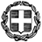 						`		Θέμα: «Πρόσκληση σε διαδικτυακή δράση για το κλίμα που συνδιοργανώνει το ΚΠΕ Κισσάβου-Ελασσόνας και η Διεύθυνση Α/θμιας Εκπ/σης Λάρισας»    Το ΚΠΕ Κισσάβου–Ελασσόνας συνδιοργανώνει με την Δ/νση Α/θμιας Εκπ/σης Λάρισας, δια της Υπεύθυνης Σχολικών Δραστηριοτήτων, διαδικτυακή δράση με θέμα: «Δράση για το Κλίμα».    Το ΚΠΕ Κισσάβου – Ελασσόνας, Στο πλαίσιο υλοποίησης της Πράξης «ΚΕΝΤΡΑ ΠΕΡΙΒΑΛΛΟΝΤΙΚΗΣ ΕΚΠΑΙΔΕΥΣΗΣ (ΚΠΕ)-ΠΕΡΙΒΑΛΛΟΝΤΙΚΗ ΕΚΠΑΙΔΕΥΣΗ» μέσω του  Επιχειρησιακού Προγράμματος  «ΑΝΑΠΤΥΞΗ ΑΝΘΡΩΠΙΝΟΥ ΔΥΝΑΜΙΚΟΥ, ΕΚΠΑΙΔΕΥΣΗ ΚΑΙ ΔΙΑ ΒΙΟΥ ΜΑΘΗΣΗ 2014-2020» με τη συγχρηματοδότηση της Ελλάδας και της Ευρωπαϊκής Ένωσης, Άξονας Προτεραιότητας 6-Βελτίωση της Ποιότητας και Αποτελεσματικότητας του Εκπαιδευτικού Συστήματος, Κατηγορία Περιφέρειας – «Λιγότερο Ανεπτυγμένες Περιφέρειες (ΛΑΠ) -2-Θεσσαλία», συνδιοργανώνει διαδικτυακή δράση με θέμα: «Δράση για το Κλίμα», που θα υλοποιηθεί διαδικτυακά από σήμερα Δευτέρα 28 Σεπτεμβρίου έως και την Παρασκευή 2 Οκτωβρίου 2020.Η δράση θα περιλαμβάνει ανάρτηση στο διαδίκτυο στην ιστοσελίδα του ΚΠΕ Κισσάβου–Ελασσόνας υλικού όπως ζωγραφική, βίντεο, κειμένων, κατασκευών από μαθητές κι εκπαιδευτικούς με μηνύματα για την προστασία του πλανήτη και για την αντιμετώπιση της κλιματικής κρίσης. Για τη διευκόλυνση της συμμετοχής εκπαιδευτικών και μαθητών στη δράση αυτή μέσω του διαδικτύου, το Κέντρο Περιβαλλοντικής Εκπαίδευσης Κισσάβου – Ελασσόνας δημιούργησε ένα Padlet για την Παγκόσμια Ημέρα Δράσης για το Κλίμα, στην ηλεκτρονική διεύθυνση http://kpethess.mysch.gr/ , όπου μπορεί ο καθένας να στείλει το δικό του μήνυμα για την Παγκόσμια Ημέρα Δράσης για το Κλίμα.Σκοπός της δράσης αυτής η ευαισθητοποίηση μαθητών, εκπαιδευτικών και γενικότερα των πολιτών για την Κλιματική Κρίση. Στόχοι είναι η ανάδειξη της ανθρώπινης συμβολής στην Κλιματική Κρίση, η αναζήτηση δράσεων αντιμετώπισης της Κλιματικής Κρίσης, η διαμόρφωση στάσεων και αξιών προστασίας της φύσης, η προώθηση της συνεργασίας και της εργασίας σε ομάδες, η καλλιέργεια της δημιουργικής και κριτικής σκέψης, η ενεργοποίηση μαθητών κι εκπαιδευτικών σε μια παγκόσμια κινητοποίηση για την προστασία του Κλίματος. Είναι μια ευκαιρία να συζητήσουμε στο σχολείο για τα ακραία καιρικά φαινόμενα των ημερών μας, την υπερθέρμανση του πλανήτη και τους καύσωνες, τη σύνδεσή τους με την Κλιματική Κρίση και την ανθρώπινη συμβολή σε αυτήν. Μια ευκαιρία να αναζητήσουμε και να συζητήσουμε λύσεις για το πρόβλημα.Παρακαλούμε να ενημερωθούν οι ενδιαφερόμενοι/ες εκπαιδευτικοί άμεσα.							                Ο Υπεύθυνος του ΚΠΕ								      Γκανάτσιος Ανδρέας